Ég, undirrituð / undirritaður: Breyting á % viðbótariðgjalds í LífeyrisaukaBreytingin á eingöngu við um neðangreinda launagreiðendur:Breyting verður tilkynnt til launagreiðanda/launagreiðenda.LífeyrisþjónustaÞjónusta við sjóðfélaga og launagreiðendur er í Lífeyrisþjónustu Arion banka í síma 444 7000 og á lifeyristhjonusta@arionbanki.is. Móttaka er í næsta útibúi Arion banka, kl. 9-16 alla virka daga. Vefsvæði sjóðsins er arionbanki.is/lifeyrisauki.Netbanki Arion bankaHægt er að sjá yfirlit yfir stöðu og hreyfingar í Netbanka Arion banka á arionbanki.is. Sækja má um aðgang í næsta útibúi Arion banka, gegn framvísun persónuskilríkja. Bankaviðskipti ekki skilyrði.  Sendist á breytingar@arionbanki.is eða í pósti til Lífeyrisþjónustu, Túngötu 3, 580 Siglufirði                                                                        Eintak Arion banka - B-beiðnilífeyrisaukilífeyrisauki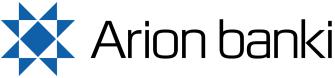 breyting á prósentu viðbótariðgjaldsNafn rétthafaNafn rétthafaNafn rétthafaKennitalaHeimilisfangPóstnúmerStaður      /      NetfangNetfangNetfangSími / GSMÉg óska eftir því að: Staður og dagsetning Undirskrift rétthafa Undirskrift rétthafa Móttekið f.h. Arion banka (nafn starfsmanns)ÚtibúanúmerDagsetning